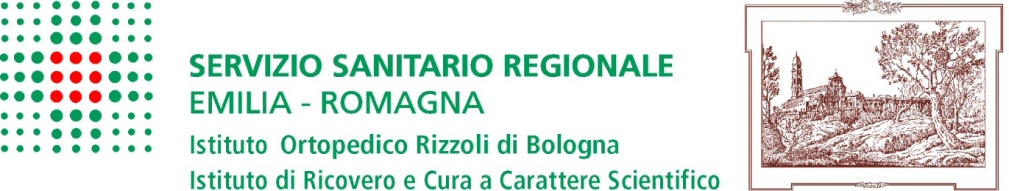 Dichiarazione Sostitutiva di Certificazione(art. 46 T.U. – D.P.R. n.445 del 28/12/2000)Il/La sottoscritto/a cognome ________________________nome__________________________nato/a  a__________________________________prov._______il_____/_____/_____residente inVia _______________________________n.______a____________________________________prov.______cap________tel________________Consapevole delle sanzioni penali, nel caso di dichiarazioni non veritiere e falsità negli atti, di cui all’art. 76 del DPR 28/12/2000, n.445,____________________,li__________________		           _______________________(Allegare documento di identità)					  (Firma del dichiarante)DICHIARADI ESSERE  EREDE DI:Cognome/nome_______________________________________________________________nato/a__________________________________________prov.______il_____/_____/______e deceduto/a in data ________________________DICHIARADI AVERE LA QUALITA’ DI TUTORE/CURATORE/AMMINISTRATORE DI SOSTEGNO DI:Cognome/nome_______________________________________________________________Nato/a a___________________________________________prov._____il_____/_____/_____residente a _______________________________in Via_____________ __________________ESTREMI DEL PROVVEDIMENTO DI TUTELA O, SE CURATORE O AMMINISTRATORE DI SOSTEGNO, COPIA DEL PROVVEDIMENTODICHIARADI ESSERE GENITORE ESERCENTE LA POTESTA’ DI:Cognome/nome______________________________________________________________nato/a_____________________________________prov.______il_____/_____/__________